   5th Grade ELA/SS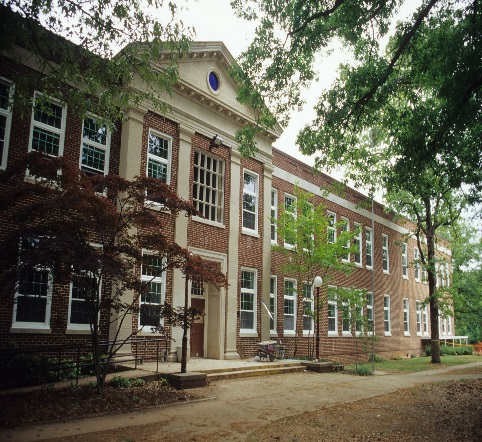         ORDER-   RELATIONSHIPS-   CONFLICT                   http://claudiadalessioskare.weebly.com Reading Journal Assignment: NoneStudents need to complete any missing or redo assignments!Organizational Tips for Your Child:If your child is having a difficult time leaving papers all over the school building and everywhere at home, here are a few tips.Purchase a binder that zips up. One of those Trapper Keepers or another cloth-type binder that is large and has a flexible front pouch to hold the Wordly Wise work book. The rings should be large enough to house the ELA/SS and Math/Science notebooks, planner, and a pencil pouch. Have a Home Work Folder hole-punched and labelled “To Do” on one side and “Turn In” on the other.Make sure all of these items have your child’s first and last name printed neatly on them.Designate a place at your home where your child leaves their backpack (packed up in advance) before going to bed so that everything is ready-to-go each morning before school. It should be a location near the door.Most importantly, help your child become organized by reinforcing strategies at home, reviewing their binder and Home Work Folder, and checking their Tuesday Folders for missing/incomplete work.Please don’t hesitate to make positive changes now. Middle School means more classes, more movement, and more opportunities to lose papers and become more disorganized.More Important NewsInterested in donating? There are several items listed on my Weebly site under “Donations” including the Teacher Wish List web link: http://claudiadalessioskare.weebly.com/donations.html .A few of the novels that we will be using over the next few months that copies are needed for:Navigating Early by Clare Vanderpool (8 copies)The Dreadful, Smelly Colonies: The Disgusting Details About Life in Colonial America by Elizabeth Raum (16 copies)Her Stories: African American Folktales, Fairy Tales, and True Tales by Virginia Hamilton (20 copies)Breaking Stalin’s Nose by Eugene Yelchin (20 copies)
Thanks to all families that have already donated! Your donations make a huge difference!Reading RewardsStudents that earn 20 AR points by the end of February will be rewarded with a popcorn and movie party at lunch.VolunteeringAre you interested in joining us on our field trips? 16 parents for Colonial Williamsburg/Jamestown full day trip16 parents for Fort Caswell full day tripSign up through Sign-Up Genius! Spaces are filling up fast!Remember, parent chaperones have to pay for their “ticket” to Williamsburg and Fort Caswell as well as their child’s.Volunteers need to complete the online volunteer clearance which can be accessed in the Media Center. Ask the office staff or Ms. Ammons for assistance.http://claudiadalessioskare.weebly.com/volunteer.html Do Friday Fun Centers in Social Studies interest you?9:45-10:35 and/or 10:35-11:25am Cook various foods at home that coincide to our units of studyCome in and help with art projects that reflect our units of studyPrepare art supplies at home for our projectsSMILE CampIf your child is interested in hands-on Math and Science learning experiences, check out the website: http://smilecamp.org/ This was Karen Russell’s (Olds’ former AG teacher’s) start up program.New Monday Schedule8:35- 9:25     Math/Sci or ELA/SS Group 19:25- 10:15    School Wide A.L.O.H.A. Math10:15- 11:08   Math/Sci or ELA/SS Group 1 Continued11:08- 11:42   Math/Sci or ELA/SS Group 211:45- 12:40   Specials12:40- 1:10     Lunch1:10- 2:20       Math/Sci or ELA/SS Group 2 Continued2:20-2:50        Recess2:50-3:00       Pack Up/DismissalT-F Schedule8:35-10:35 Math/Sci or ELA/SS10:35-11:40 Math/Sci or ELA/SS Group 211:45-12:40 Specials12:40-1:10- Lunch1:10- 2:20: Math/Sci or ELA/SSGroup 2 Continued2:20-2:50 Recess2:50-3:00 Pack Up/DismissalSocial Justice Project Ideas (or come up with one of your own) Human Rights: History of Human Rights Human Rights Law Human Rights Groups Civil Rights / Race Issues Women’s Rights Children’s Rights Child Soldiers Child LaborStreet Children Abandoned Children Labor Concerns / Fair Trade Sweatshops Arms: Nuclear Weapons, MinesRefugees Economic, Social & Cultural Rights: Healthcare Education, etc. International Justice Religious Freedom Prisoner’s Rights United Nations Human Rights DefendersGenocide: Darfur, etc.Animal Protection: History of Animal Rights / Animal Welfare Animal Law Wildlife ProtectionCompanion Animals: Overpopulation Neglect and Abuse Animal Agribusiness: Factory Farming Beef Production Pork Production Fish Production Poultry ProductionEgg Laying Hens Exotic AnimalsDairy Production Veal Production Foie Gras Animals as Clothing: Leather, Fur Down, Wool Silk Animal Testing: Cosmetic Testing Medical Research Military Animals in Entertainment: Film and T.V. Circuses Animal Racing Animal Fighting Rodeos, Zoos, Aquariums Hunting & Fishing Whaling Vegetarianism / VeganismEnvironment:History of EnvironmentalismEnvironmental LawEnvironmental GroupsGlobal Warming Auto Efficiency Livestock Kyoto Protocol Waste Management Conservation Biodiversity Desertification Endangered Species Pollinator Decline Soil Conservation Contamination Air Pollution Nuclear Warfare Water Pollution: Drinking water Thermal Pollution Ocean Conservation Overuse of Resources Agriculture Deforestation Fossil Fuels Intensive Farming Irrigation Land Degradation OvergrazingOverpopulation Resource Depletion Genetic Engineeringhttp://teachers.sduhsd.net/cgreenslate/Social%20Justice/SJP%20Ideas%20One%20Sheet.pdfQuarter 3: March 7- March 11th NewsletterHello Families!Friday is our big trip to Colonial Williamsburg and Jamestown! It’s going to be a wonderful opportunity to see, first hand, some of the elements we have been studying for the past few months. Please re-read the packing list and itinerary that were sent home attached to the field trip permission slip. More reminders will be sent this week.This is a great time for students to utilize Study Island nightly, especially if they are not performing on grade level in either Math, Reading, or Science.13 Colonies map and quiz, Declaration of Independence “We hold these truths to be self-evident” brief write-up, writing 3 metaphors for Chains, questions connecting Chains to body types video, mood/tone/symbolism Chains poetry through music, background information on the novel Fever, 1793 & begin novel study, watching Disney’s Johnny Tremain movie & comparing to the novel, order activity, & Geo/Terr root words are our focus for this week.WANTED:  Parent volunteers to read with students at the end of the school day from 2:50-3:30, glue sticks, and dry erase markers, colored pencils, & colored drawing markers. Volunteers attending our Williamsburg or Ft. Caswell trips will need to complete the online volunteer clearance, which can be accessed in the Media Center. Ask the office staff or Ms. Ammons for assistance.